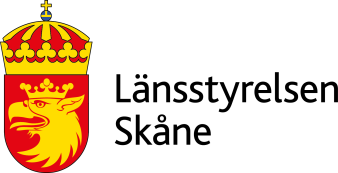 Investeringsstöd till förnybar energi (6.4/5bc)Din ansökan kommer att bedömas utifrån nedanstående urvalskriterier med tillhörande poängsättning. Det är vad du skriver i din ansökan som ligger till grund för hur din ansökan kommer att prioriteras. I kolumnen ”Tänk på detta!” har vi sammanfattat det du behöver funderar över när du gör din ansökan så att du skriver in den informationen som krävs för att vi ska kunna prioritera din ansökan. Varje urvalskriterium ska poängsättas och poängsättningen leder fram till hur din ansökan kommer att prioriteras. Skriver du inget i ansökan som berör det specifika urvalskriteriet kommer du inte att få något poäng. Vi utgår ifrån vad du skriver i din ansökan och vi kommer bara i undantagsfall begära komplettering när det gäller dina svar angående urvalskriterierna. Om det står plustecken före poängen betyder det att den poängen kan räknas tillsammans med andra. Om det inte finns något plustecken räknas enbart den högsta poängnivån som uppfylls.  I e-tjänsten finns det inte alltid frågor som kopplar till varje urvalskriterium.  Du kan ladda upp denna ifyllnadsmall med dina egna svar på respektive urvalskriterium till din e-ansökan eller kan du bifoga en extra bilaga där du lägger till den informationen som efterfrågas. Observera att vi i vissa fall kommer att titta på anknutna företag när vi bedömer ansökan.  Investeringar som inte prioriteras regionaltFöljande investeringar kommer inte att få några poäng för det regionala urvalskriteriet. Utveckling av programvara, patentansökan, licensavtal samt skydd av upphovsrätt och varumärke.Ditt ärendenummer på ansökan: Ditt företagsnamn: Urvalskriterier med bedömningsgrund: Investeringsstöd till förnybar energi (6.4/5bc)Urvalskriterier med bedömningsgrund: Investeringsstöd till förnybar energi (6.4/5bc)Urvalskriterier med bedömningsgrund: Investeringsstöd till förnybar energi (6.4/5bc)Urvalskriterier med bedömningsgrund: Investeringsstöd till förnybar energi (6.4/5bc)Urvalskriterier med bedömningsgrund: Investeringsstöd till förnybar energi (6.4/5bc)Urvalskriterier med bedömningsgrund: Investeringsstöd till förnybar energi (6.4/5bc)Nationella urvalskriterierPoängsättningBedömningsgrundTänk på detta!Tänk på detta!Dina uppgifter/svar(Har du redan svarat på ett urvalskriterium i din e-ansökan, skriv då en hänvisning i rutan till din ansökan. Anser du att du inte uppfyller ett urvalskriterium, ange då detta).1.a Investeringen bidrar till att uppfylla specifika nationella miljö- och klimatmål.Fråga 1 kan max ge 200 poäng.120 poäng: Investeringen bidrar till att öka användningen av förnybar energi. Poäng ges till investeringar som bidrar till ökad användning av förnybar energi. Det kan handla om investeringar som underlättar användningen av förnybar energi, även om de inte direkt bidrar till en ökad produktion, exempelvis pannrum, laddningsstationer för el- eller gasdrivna fordon, lagerbyggnader för flis och värmekulvertar. Det kan också handla om investeringar som bidrar till en ökad produktion av förnybar energi, för egen förbrukning eller avsalu. Exempel på sådana är investeringar är vindkraft, vattenkraft, solenergi, jord- och bergvärme eller bioenergi. Det kan också handla om investeringar som ingår som en del i en biobränslekedja, exempelvis flismaskiner, teknik för pelletstillverkning och salixskördare. Observera att det är enbart företag med jordbruk, trädgårdsodling som kan söka stöd för produktion av förnybar energi för eget bruk.Beskriv tydligt i din ansökan hur din investering bidrar till att öka, underlätta användningen eller öka produktionen av förnybar energi. Ange även var och vem som ska förbruka energin och med hur mycket. Ska du använda energin i ditt egna företag så måste du styrka att du är ett jordbruk eller trädgårdsföretag. Om investeringen delvis ska användas för privat bruk, måste du ange detta samt med hur mycket. Beskriv tydligt i din ansökan hur din investering bidrar till att öka, underlätta användningen eller öka produktionen av förnybar energi. Ange även var och vem som ska förbruka energin och med hur mycket. Ska du använda energin i ditt egna företag så måste du styrka att du är ett jordbruk eller trädgårdsföretag. Om investeringen delvis ska användas för privat bruk, måste du ange detta samt med hur mycket. 1b+ 80 poäng: Investeringen leder till en direkt ersättning av fossil energi.Poängen ges till investeringar som ger en faktisk direkt minskning av användningen av fossila bränslen. Investeringen ska ge en slutprodukt i form av en energibärare (exempelvis värme, el, drivmedel eller pellets) som kan användas av företaget eller säljas till annan användare.Beskriv tydligt i din ansökan vad slutprodukten i form av energibärare blir och vilka fossila bränslen som investeringen ska ersätta. Bifoga gärna beräkningar, kontrakt med förbrukare av slutproduken eller något annat som styrker att slutprodukten ger en faktiskt direkt minskning av fossila bränslen.  Beskriv tydligt i din ansökan vad slutprodukten i form av energibärare blir och vilka fossila bränslen som investeringen ska ersätta. Bifoga gärna beräkningar, kontrakt med förbrukare av slutproduken eller något annat som styrker att slutprodukten ger en faktiskt direkt minskning av fossila bränslen.  2. Investeringen bidrar till införandet av nya produkter, tjänster eller arbetsmetoder (innovation).Fråga kan max ge 50 poäng.Investeringar som har en innovativ inriktning, det vill säga som bidrar till att ta fram eller använda nya idéer, bör prioriteras. Originalitet och spridningsgrad avgör om det är en innovation. Det gäller bland annat för utveckling av produkter, processer, teknik och metoder. Exempel på ansökningar som kan få stöd är när investeringar uppfyller högre miljökrav genom modern teknik. Det kan också vara investeringar som innebär nya koncept eller utveckling av produkter.Investeringar som har en innovativ inriktning, det vill säga som bidrar till att ta fram eller använda nya idéer, bör prioriteras. Originalitet och spridningsgrad avgör om det är en innovation. Det gäller bland annat för utveckling av produkter, processer, teknik och metoder. Exempel på ansökningar som kan få stöd är när investeringar uppfyller högre miljökrav genom modern teknik. Det kan också vara investeringar som innebär nya koncept eller utveckling av produkter.Investeringar som har en innovativ inriktning, det vill säga som bidrar till att ta fram eller använda nya idéer, bör prioriteras. Originalitet och spridningsgrad avgör om det är en innovation. Det gäller bland annat för utveckling av produkter, processer, teknik och metoder. Exempel på ansökningar som kan få stöd är när investeringar uppfyller högre miljökrav genom modern teknik. Det kan också vara investeringar som innebär nya koncept eller utveckling av produkter.2a+10 poäng: Investeringen är ny för företaget.Poäng ges om investeringen är helt ny för företagetVi behöver få en helhetsbild av ditt/dina företag. Ange utförligt i din ansökan om din produkt, processer, teknik eller arbetsmetod förändras av investeringen. Berätta hur det var före investeringen och hur det blir efter investeringen.Vi behöver få en helhetsbild av ditt/dina företag. Ange utförligt i din ansökan om din produkt, processer, teknik eller arbetsmetod förändras av investeringen. Berätta hur det var före investeringen och hur det blir efter investeringen.2b+20 poäng: Investeringen är ny för branschen eller i området.Poäng ges till investeringar som är nya inom aktuell bransch eller i exempelvis länet.Beskriv i din ansökan om du anser att din investering är ny inom aktuell bransch, området, eller t ex i länet. Bifoga gärna underlag som styrker detta.Beskriv i din ansökan om du anser att din investering är ny inom aktuell bransch, området, eller t ex i länet. Bifoga gärna underlag som styrker detta.2c+20 poäng: Investeringstypen förväntas få stor spridning.Poäng ges om investeringen förväntas göra att fler gör motsvarande investeringar.Beskriv i din ansökan om du förväntar dig att investeringen ska få stor spridning. Bifoga gärna underlag som styrker detta. Beskriv i din ansökan om du förväntar dig att investeringen ska få stor spridning. Bifoga gärna underlag som styrker detta. 2d+30 poäng: Bi- eller restprodukter används.Poäng ges om bi-eller restprodukter används i syfte att öka användningen av bi-och restprodukter för energiändamål.Ange i din ansökan vilken biprodukt eller restprodukt som används och hur den används för energiändamål. Ange i din ansökan vilken biprodukt eller restprodukt som används och hur den används för energiändamål. 3a. Sökanden har den kunskap, kompetens och genomförandekapacitet som krävs för att genomföra investeringen.Fråga 3 kan max ge 100 poäng.+20 poäng: Den som söker stöd har tillräcklig egen eller köpt kompetens för att genomföra investeringen.En poäng ges om den som söker stöd kan visa att han eller hon har tillräcklig kompetens för att kunna genomföra och planera för investeringen. Det kan vara så att den som söker har kompetens, antingen själv eller via en anställd, eller inköpt.Ange om du själv ska genomföra investeringen eller om du ska anställa eller köpa in tjänsten. Ange även hur din ordinarie verksamhet ska drivas under tiden. Om investeringen inte är genomförd beskriv tydligt i din ansökan med en tidsplan hur du planerar att genomföra din investering, från den dag du ansöker om stöd till den dag du beräknar att ha färdigställt din investering. En mall för tidsplan finner du på Länsstyrelsens hemsida, under Ansökningshjälp. Ange om du själv ska genomföra investeringen eller om du ska anställa eller köpa in tjänsten. Ange även hur din ordinarie verksamhet ska drivas under tiden. Om investeringen inte är genomförd beskriv tydligt i din ansökan med en tidsplan hur du planerar att genomföra din investering, från den dag du ansöker om stöd till den dag du beräknar att ha färdigställt din investering. En mall för tidsplan finner du på Länsstyrelsens hemsida, under Ansökningshjälp. 3b+40 poäng: Den som söker stöd har tillräcklig erfarenhet av planerad verksamhet som anställd eller egen företagare.Poäng ges när det finns yrkeserfarenhet inom företaget som gäller för den investering som företaget ska göra. Om företaget saknar kompetens är risken stor att investeringen inte kommer att ge förväntat resultat.Beskriv i ansökan vilken relevant yrkeserfarenhet det finns i företaget för planerad investering.Beskriv i ansökan vilken relevant yrkeserfarenhet det finns i företaget för planerad investering.3c+20 poäng: Den som söker stöd har en tydlig och relevant målbild.En poäng ges om företaget har en tydlig och relevant målbild på både kort och lång sikt. Målbilden ska ge underlag för en bedömning om investeringen kommer att bli genomförd på ett framgångsrikt sätt och också ge önskat resultat. Företagets kvaliteter och drivkrafter har här stor betydelse.Var tydlig med hur du vill utveckla ditt företag och beskriv hur investeringen passar in i din målbild. Beskriv framtida planer och mål, planeras t.ex. följdinvesteringar eller generationsskifte? Var tydlig med hur du vill utveckla ditt företag och beskriv hur investeringen passar in i din målbild. Beskriv framtida planer och mål, planeras t.ex. följdinvesteringar eller generationsskifte? 3d+20 poäng: Investeringen ingår i en samverkanslösning.En poäng ges om företaget samarbetar med andra företag, ingår i ett nätverk eller verkar organisationsöverskridande.Ange om ditt företag samarbetar eller kommer att samarbeta med andra företag eller ingår i ett nätverk/arbetar organisationsöverskridande. Förklarar och styrk samarbetet skriftligt. Leveransavtal/uthyrning eller samarbete mellan anknutna företag betraktas inte som ett samarbete.  Ange om ditt företag samarbetar eller kommer att samarbeta med andra företag eller ingår i ett nätverk/arbetar organisationsöverskridande. Förklarar och styrk samarbetet skriftligt. Leveransavtal/uthyrning eller samarbete mellan anknutna företag betraktas inte som ett samarbete.  4.a Det finns ett identifierat regionalt behov av investeringen.Fråga 4 kan max ge 150 poäng.+30 poäng: Investeringen leder till förädling och produktion av förnybar energi eller omställning från fossil till förnybar energi.Poäng ges till ansökningar där minst 75 % av företagets totala energianvändning, exklusive drivmedel till fordon, kommer från förnyelsebara energikällor efter investering.Ange företagets totala energianvändning efter investeringen samt hur stor andel som är från förnyelsebara energikällor. Har företaget en energikartläggning/energirådgivning, skicka in denna. Ta gärna hjälp av Länsstyrelsens mall för energiomräkning om du inte har gjort en kartläggning/rådgivning. Ange företagets totala energianvändning efter investeringen samt hur stor andel som är från förnyelsebara energikällor. Har företaget en energikartläggning/energirådgivning, skicka in denna. Ta gärna hjälp av Länsstyrelsens mall för energiomräkning om du inte har gjort en kartläggning/rådgivning. 4b+30 poäng: Investeringen leder till förädling och produktion av förnybar energi eller omställning från fossil till förnybar energi.Poäng ges till ansökningar där ny produktion av bioenergi motsvarar minst 500 000 kwh per år för eget behov och/eller försäljning (ej bioenergiråvara).Här bedömer vi hela ditt företags andel av förnyelsebar energi efter investeringen och hur mycket ny produktion av bioenergi investeringen tillför. Ange företagets totala energianvändning efter investeringen samt hur stor andel som är från förnyelsebara energikällor. Har företaget en energikartläggning/ energirådgivning, skicka in denna. Ta gärna hjälp av Länsstyrelsens mall för energiomräkning om du inte har gjort en kartläggning/rådgivning.Här bedömer vi hela ditt företags andel av förnyelsebar energi efter investeringen och hur mycket ny produktion av bioenergi investeringen tillför. Ange företagets totala energianvändning efter investeringen samt hur stor andel som är från förnyelsebara energikällor. Har företaget en energikartläggning/ energirådgivning, skicka in denna. Ta gärna hjälp av Länsstyrelsens mall för energiomräkning om du inte har gjort en kartläggning/rådgivning.4c+30 poäng: Investeringen ökar lönsamheten i företaget.Poäng ges till ansökningar där investeringen maximalt kostar 6 kronor per årlig producerad kWh vid full effekt (ej bioenergiråvara).Bedömningen baseras på de ekonomiska tal du redovisar i ansökan om stöd och din kalkyl. Det är viktigt att ansökan och kalkylen är så realistisk som möjligt. Bedömningen baseras på de ekonomiska tal du redovisar i ansökan om stöd och din kalkyl. Det är viktigt att ansökan och kalkylen är så realistisk som möjligt. 4d+30 poäng: Investeringen ingår i en samverkanslösning.Poäng ges till ansökningar där investeringen bidrar till nytt skriftligt samverkansavtal och/eller gemensamt företag bildas (där sökande har betydande inflytande) med extern aktör.Ange om investeringen bidrar till att ett dubbelsidigt samverkanutbyte eller gemensamt företag bildas. Bifoga underlag som visar på en samverkanslösning. Rena leveransavtal är inte poänggrundande. Samverkan mellan företag med gemensamt ägande prioriteras inte.Ange om investeringen bidrar till att ett dubbelsidigt samverkanutbyte eller gemensamt företag bildas. Bifoga underlag som visar på en samverkanslösning. Rena leveransavtal är inte poänggrundande. Samverkan mellan företag med gemensamt ägande prioriteras inte.4e+30 poäng: Investeringen har en innovativ inriktning. Poäng ges till ansökningar där investeringen är ny för företaget.Vi behöver få en helhetsbild av ditt/dina företag. Ange utförligt i din ansökan om dina produkter, tjänster eller arbetsmetoder förändras av investeringen. Berätta hur det var före investeringen och hur det blir efter investeringen. Vi behöver få en helhetsbild av ditt/dina företag. Ange utförligt i din ansökan om dina produkter, tjänster eller arbetsmetoder förändras av investeringen. Berätta hur det var före investeringen och hur det blir efter investeringen. 